All items of uniform below are compulsory items. Full Water BottleTrainers for taking part in activities and spare pairShorts/leggingsT shirt x 2Hoody/jumper x2Underwear including socks x 2Packed lunchTowelPenPaperKukri Sports Kit 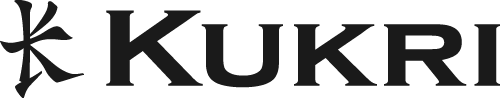 ¼ zip top https://www.kukrisports.co.uk/teamshop/kendalcollegesport/retrieveProdNg?prodId=579471&shopProdVariationId=64754Polo (Male and female styles are available)https://www.kukrisports.co.uk/teamshop/kendalcollegesport/retrieveProdNg?prodId=563816&shopProdVariationId=64756Technical T shirt  (Male and female styles are available)https://www.kukrisports.co.uk/teamshop/kendalcollegesport/retrieveProdNg?prodId=563753&shopProdVariationId=64773Decide if shorts or leggings are for youTraining Shorts https://www.kukrisports.co.uk/teamshop/kendalcollegesport/retrieveProdNg?prodId=563767&shopProdVariationId=64761Leggings https://www.kukrisports.co.uk/teamshop/kendalcollegesport/retrieveProdNg?prodId=563823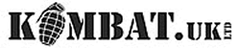 Military Kit Boots https://www.militarykit.com/products/kombat-half-leather-black-patrol-boots?variant=42425826448Combats https://www.militarykit.com/products/mod-police-pattern-ripstop-trousers?variant=42391559184